РЕШЕНИЕРассмотрев проект решения о внесении изменений в Решение Городской Думы Петропавловск-Камчатского городского округа от 28.02.2013 № 25-нд 
«О правилах юридико-технического оформления проектов правовых актов, вносимых в Городскую Думу Петропавловск-Камчатского городского округа», внесенный председателем Городской Думы Петропавловск-Камчатского городского округа Монаховой Г.В., в соответствии с частью 3 статьи 43 Федерального закона 
от 06.10.2003 № 131-ФЗ «Об общих принципах организации местного самоуправления в Российской Федерации», частью 1 статьи 60 Устава Петропавловск-Камчатского городского округа Городская Дума Петропавловск-Камчатского городского округаРЕШИЛА:1. Принять Решение о внесении изменений в Решение Городской Думы Петропавловск-Камчатского городского округа от 28.02.2013 № 25-нд 
«О правилах юридико-технического оформления проектов правовых актов, вносимых в Городскую Думу Петропавловск-Камчатского городского округа».2. Направить принятое Решение Главе Петропавловск-Камчатского городского округа для подписания и обнародования.Приложение 1к Решению Городской Думы Петропавловск-Камчатского городского округа от 14.09.2018 № 99-нд «О внесении изменений в Решение Городской ДумыПетропавловск-Камчатского городского округаот 28.02.2013 № 25-нд«О правилах юридико-технического оформленияпроектов правовых актов, представляемых 
в Городскую Думу Петропавловск-Камчатскогогородского округа»«Приложение 1к Решению Городской ДумыПетропавловск-Камчатского городского округаот 28.02.2013 № 25-нд «О правилах юридико-технического оформленияпроектов правовых актов, представляемых
в Городскую Думу Петропавловск-Камчатскогогородского округа»РЕШЕНИЕот ______________ № _______ -ндПринято Городской Думой Петропавловск-Камчатского городского округа(решение от __________ № ____-р)«Текст структурных единиц Решения»Приложение 2к Решению Городской Думы Петропавловск-Камчатского городского округа от 14.09.2018 № 99-нд «О внесении изменений в Решение Городской ДумыПетропавловск-Камчатского городского округаот 28.02.2013 № 25-нд «О правилах юридико-технического оформленияпроектов правовых актов, представляемыхГородскую Думу Петропавловск-Камчатскогогородского округа»«Приложение 2к Решению Городской ДумыПетропавловск-Камчатского городского округаот 28.02.2013 № 25-нд «О правилах юридико-технического оформленияпроектов правовых актов, представляемых 
в Городскую Думу Петропавловск-Камчатскогогородского округа»Проект разработан ______________ (указывается разработавший проект орган) и внесен ________________ (указывается субъект правотворческой инициативы)РЕШЕНИЕ«Текст преамбулы», Городская Дума Петропавловск-Камчатского городского округаРЕШИЛА:«Текст структурных единиц решения»Приложение 3к Решению Городской Думы Петропавловск-Камчатского городского округа от 14.09.2018 № 99-нд «О внесении изменений в Решение Городской ДумыПетропавловск-Камчатского городского округаот 28.02.2013 № 25-нд«О правилах юридико-технического оформленияпроектов правовых актов, представляемыхв Городскую Думу Петропавловск-Камчатскогогородского округа»«Приложение 3к Решению Городской ДумыПетропавловск-Камчатского городского округаот 28.02.2013 № 25-нд«О правилах юридико-технического оформленияпроектов правовых актов, представляемыхв Городскую Думу Петропавловск-Камчатскогогородского округа»РЕШЕНИЕ«Текст преамбулы», Городская Дума Петропавловск-Камчатского городского округаРЕШИЛА:«Текст структурных единиц решения»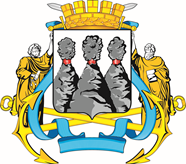 ГОРОДСКАЯ ДУМАПЕТРОПАВЛОВСК-КАМЧАТСКОГО ГОРОДСКОГО ОКРУГАот 14.09.2018 № 248-р12-я (внеочередная) сессияг.Петропавловск-КамчатскийО принятии решения о внесении изменений в Решение Городской 
Думы Петропавловск-Камчатского городского округа от 28.02.2013 № 25-нд «О правилах юридико-технического оформления проектов правовых актов, вносимых в Городскую Думу Петропавловск-Камчатского городского округа» Председатель Городской Думы Петропавловск-Камчатского городского округа Г.В. МонаховаРЕШЕНИЕ от 14.09.2018 № 99-ндО внесении изменений в Решение Городской Думы
Петропавловск-Камчатского городского округа от 28.02.2013 № 25-нд 
«О правилах юридико-технического оформления проектов правовых актов, вносимых в Городскую Думу Петропавловск-Камчатского городского округа»Принято Городской Думой Петропавловск-Камчатского городского округа(решение от 14.09.2018 № 248-р)1. Часть 3 статьи 2 изложить в следующей редакции:«3. При создании правового акта на 2 и более страницах вторую 
и последующие страницы нумеруют.Номера страниц проставляются посередине верхнего поля правового акта 
на расстоянии не менее 10 мм от верхнего края листа.Допускается создание правового акта на лицевой и оборотной сторонах листа. При двустороннем создании правового акта ширина левого поля на лицевой стороне листа и правого поля на оборотной стороне листа должны быть равны.Текст правового акта располагается от левого края листа на расстоянии
не менее 30 мм, от правого – не менее 10 мм, от верхнего – не менее 20 мм, от нижнего – не менее 20 мм. Абзацный отступ текста правового акта устанавливается 1,25 см.Текст правового акта оформляется шрифтом Times New Roman, размер шрифта – 14 (при составлении таблиц допускается использование шрифтов меньших размеров) и печатается через одинарный межстрочный интервал с выравниванием текста по ширине.Текст правового акта печатается в режиме запрета:- автоматического переноса слов;- применения стилей маркированных списков.Интервал между буквами в словах - обычный.Интервал между словами - 1 пробел.Всегда печатаются на 1 строке: знак номера с его цифровым обозначением; фамилия с инициалами; предлог, с которого начинается наименование правового акта, с последующим текстом наименования.».2. Приложение 1 изложить в редакции согласно приложению 1 к настоящему Решению.3. Приложение 2 изложить в редакции согласно приложению 2 к настоящему Решению.4. Приложение 3 изложить в редакции согласно приложению 3 к настоящему Решению.5. Настоящее Решение вступает в силу после дня его официального
опубликования.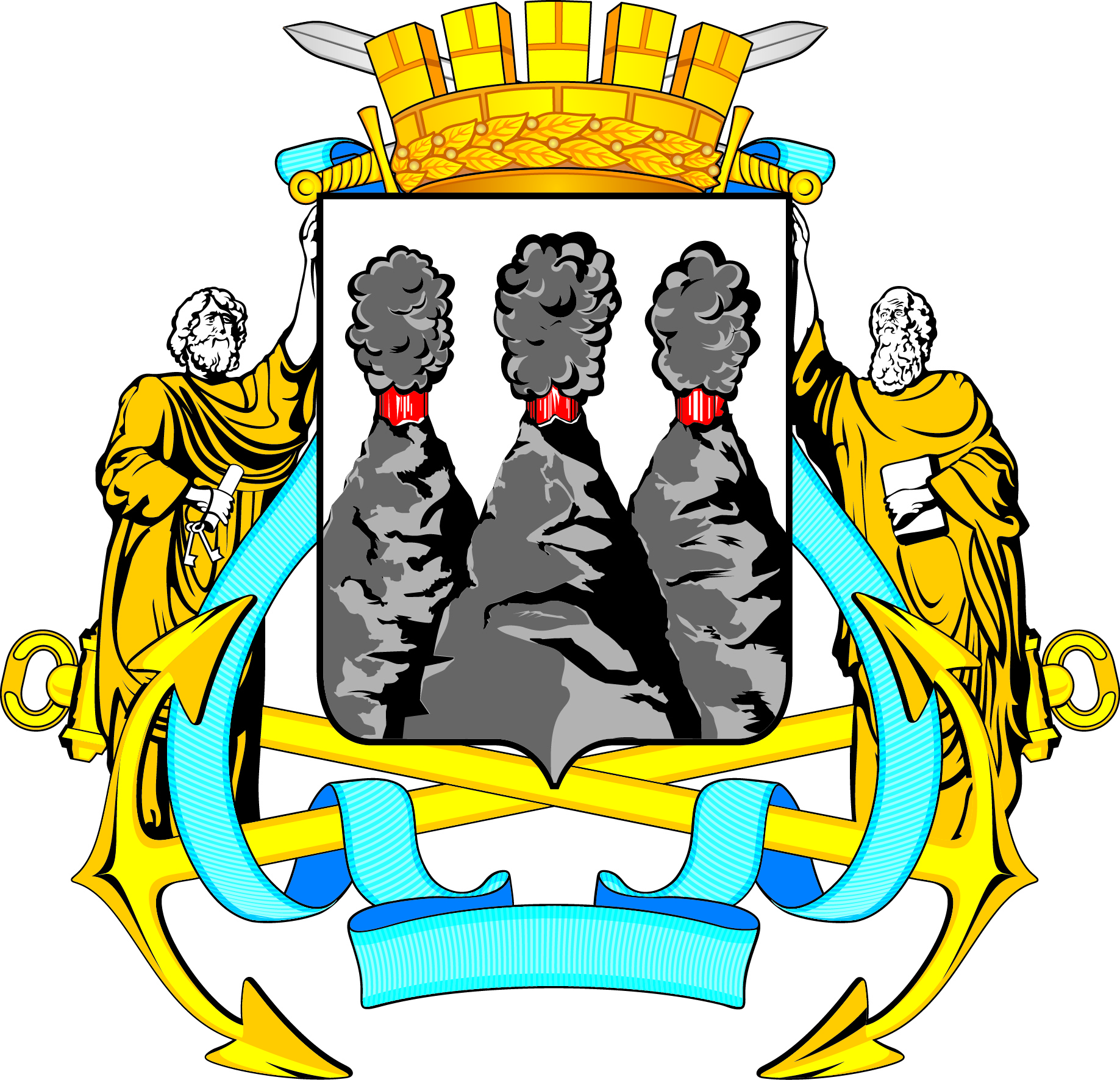 ГОРОДСКАЯ ДУМАПЕТРОПАВЛОВСК-КАМЧАТСКОГО ГОРОДСКОГО ОКРУГА«Наименование решения»ГлаваПетропавловск-Камчатскогогородского округа«Подпись»И.О. Фамилия».ГОРОДСКАЯ ДУМАПЕТРОПАВЛОВСК-КАМЧАТСКОГО ГОРОДСКОГО ОКРУГАот                     №         -рсессияг.Петропавловск-Камчатский«Наименование решения»Председатель Городской Думы Петропавловск-Камчатского городского округа  «Подпись»И.О. Фамилия».ГОРОДСКАЯ ДУМАПЕТРОПАВЛОВСК-КАМЧАТСКОГО ГОРОДСКОГО ОКРУГАот                     №         -рсессияг.Петропавловск-Камчатский«Наименование решения»Председатель Городской Думы Петропавловск-Камчатского городского округа «Подпись»И.О. Фамилия».